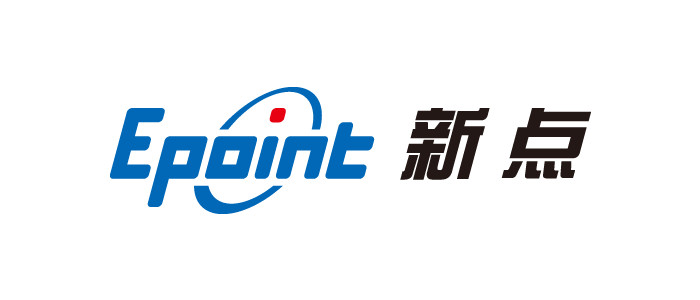 开标操作手册目录一、 项目开标	31.1、项目开标	31.2、公布投标人	31.3、投标文件解密	41.4、标书雷同性分析	51.5、唱标	71.6、开标结束	8二、 评标准备	92.1 招标文件导入	92.2、控制价和预算价录入	112.3、评标办法确定	122.4、确定评委	13项目开标1.1、项目开标项目代理在已登录开标系统页面，找到自己负责项目，点击“进入项目”。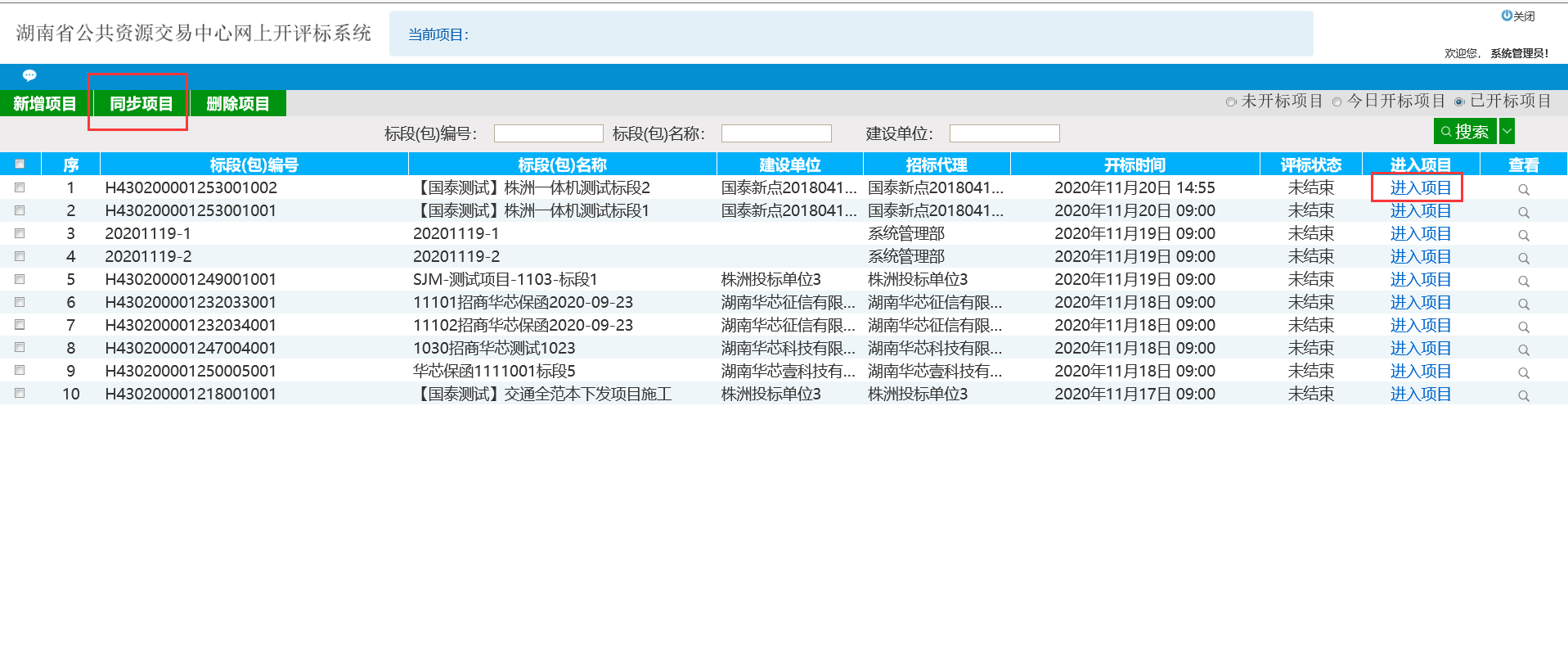 1.2、公布投标人在开标时间未到时，可点击左侧菜单的“公布投标人”，再点击“开标背景”，即可查看开标时间。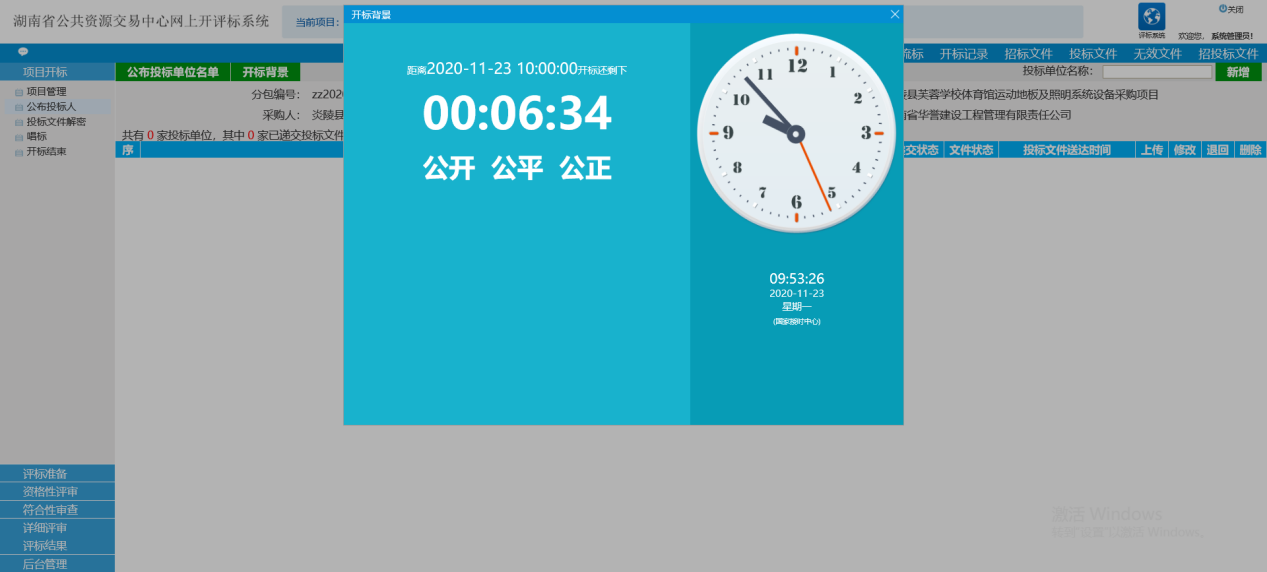 在开标时间到达后，点击左侧菜单的“公布投标人”，再点击“公布投标单位名单”，即可公布投标单位名单。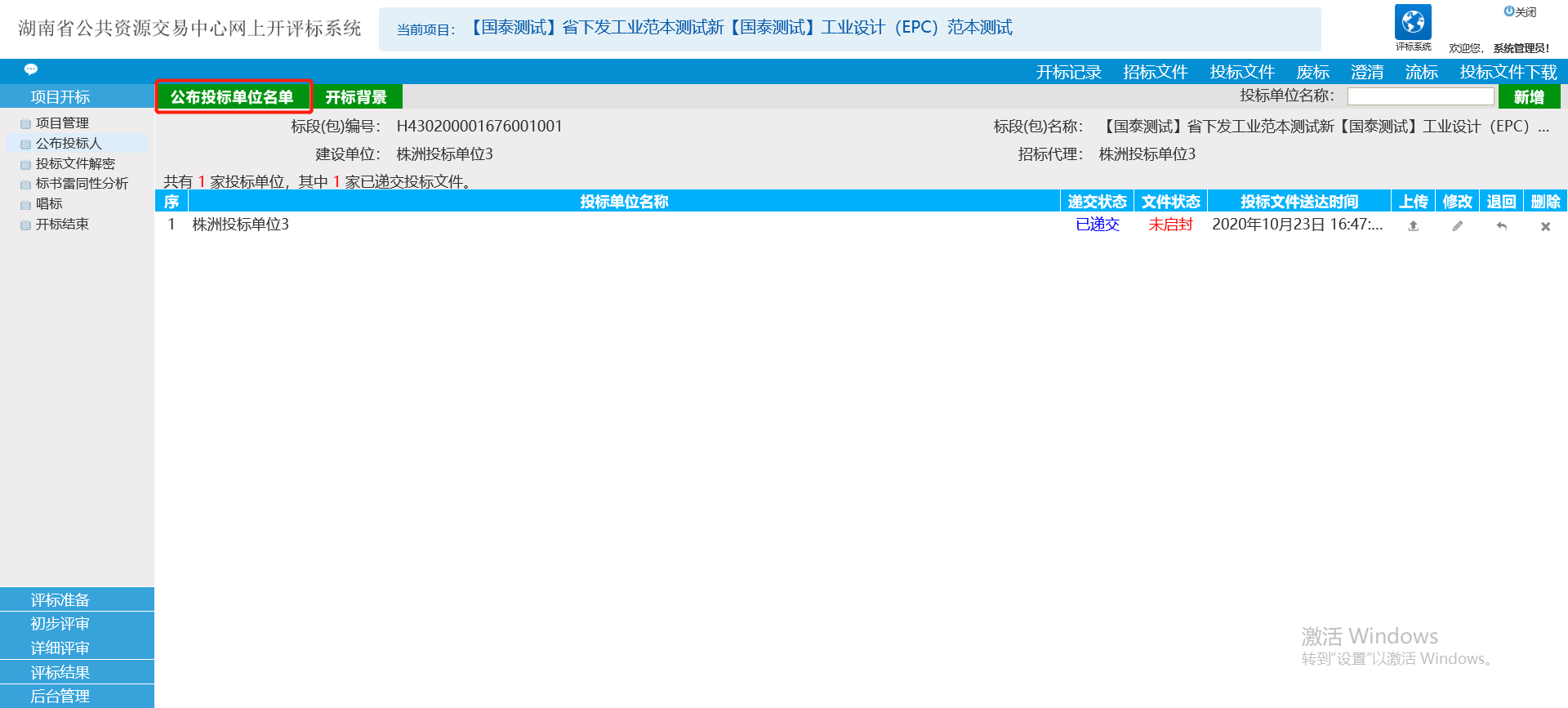 1.3、投标文件解密公布投标人后，点击投标文件解密，现场开标人员需告知投标单位使用其单位的CA锁进行投标文件解密。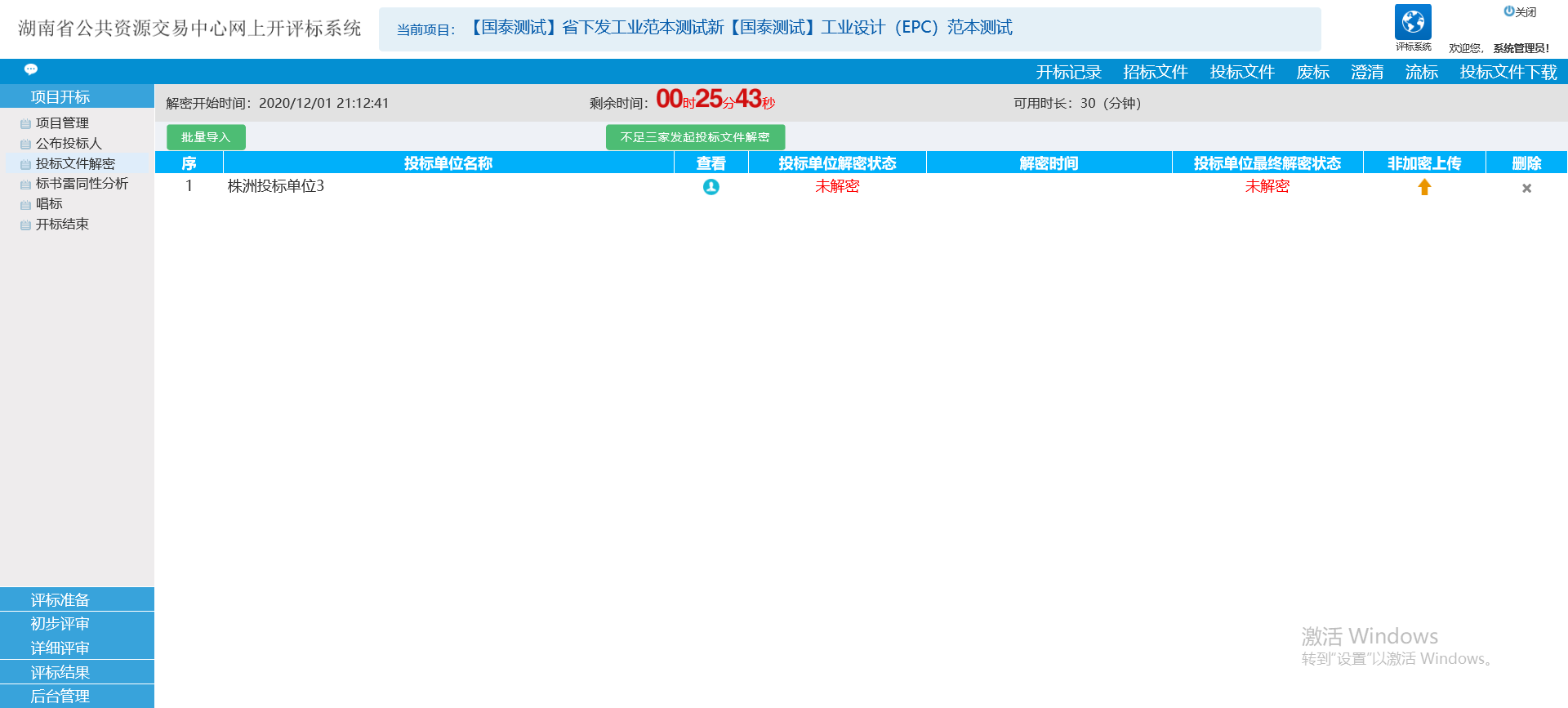 所有单位解密完成后，未解密的单位点击“公布投标人”，点击“退回”，再返回“投标文件解密菜单”点击页面左上角按钮“批量导入”，弹出来的提醒页面点击确定。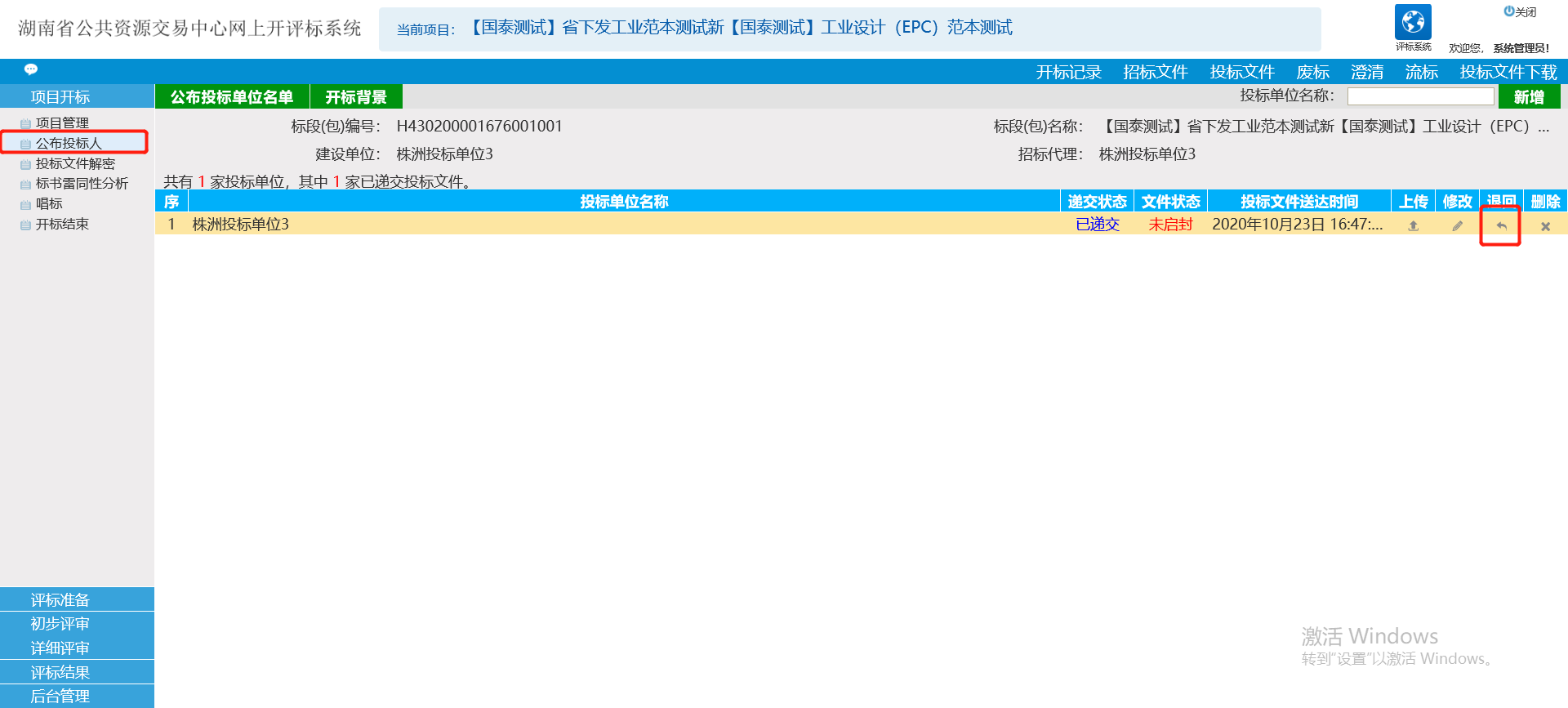 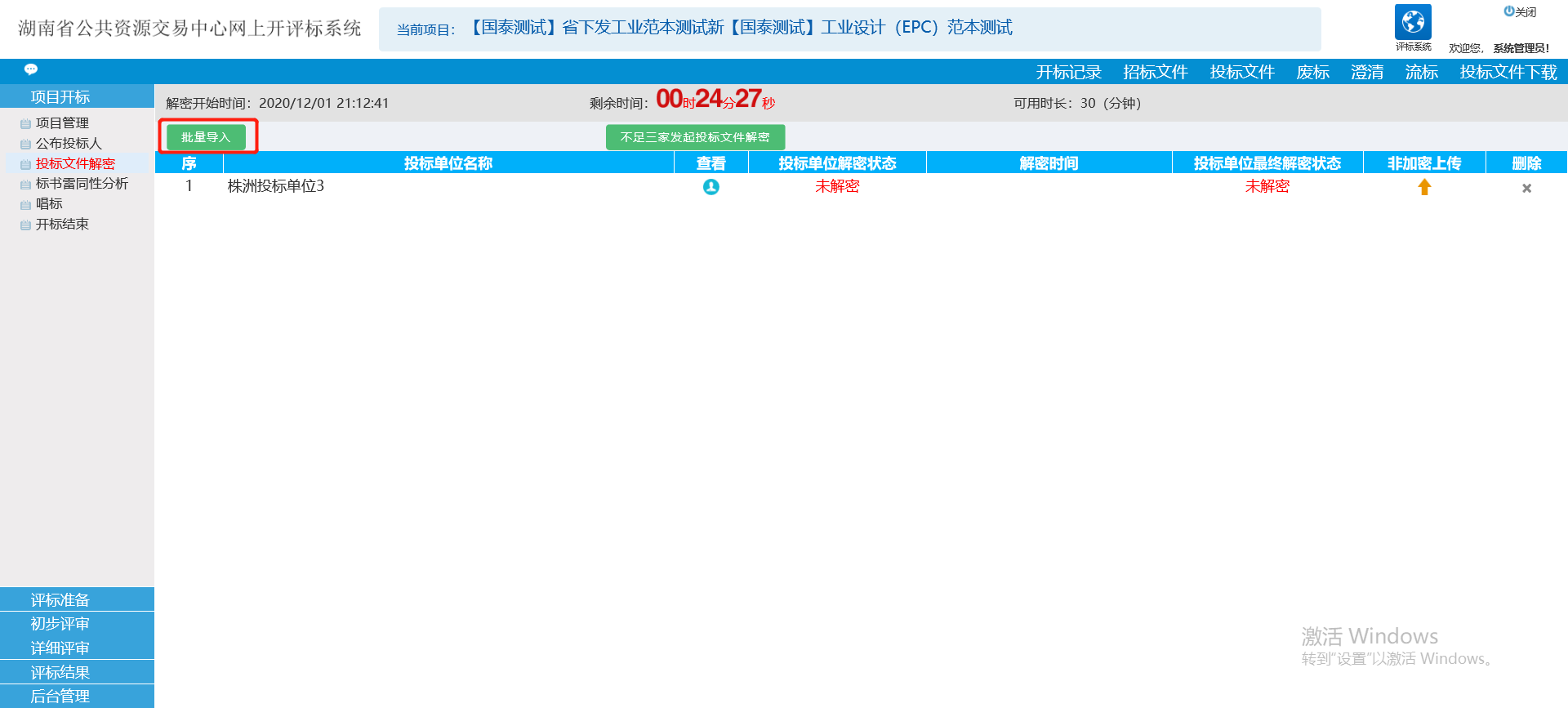 如遇到有导入未完成的，再点击“批量导入”，勾选弹出框“批量导入失败单位”，再点击按钮“确定”对导入失败单位进行再次导入1.4、标书雷同性分析左侧选择标书雷同性分析菜单，有标书特征码和特征码比对两个模块，雷同标书特征码会显示成红色。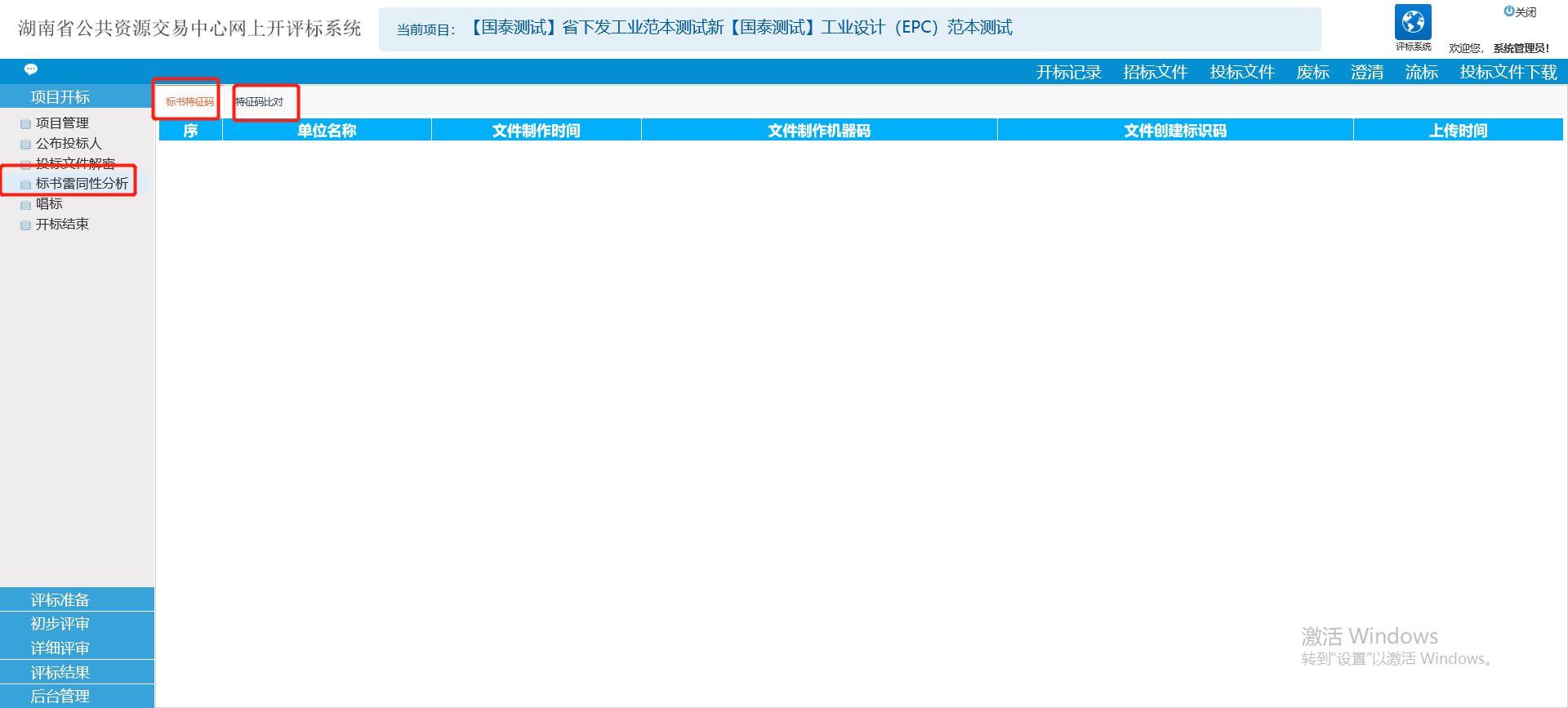 1.5、唱标 在解密投标文件完成并导入之后后，点击左侧菜单栏唱标，点击电声唱标，系统就会进行电声唱标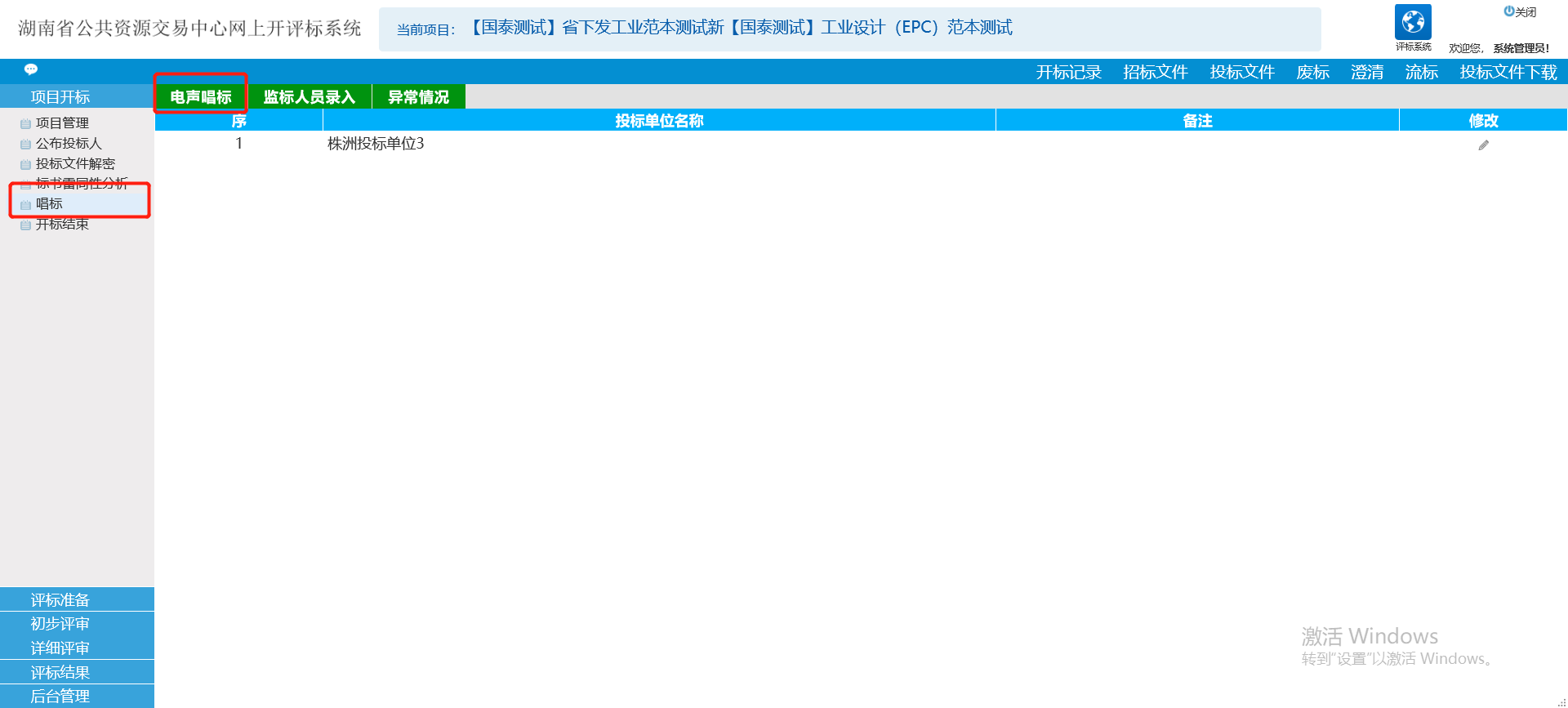 1.6、开标结束       在唱标完成后，点击右侧菜单“开标结束”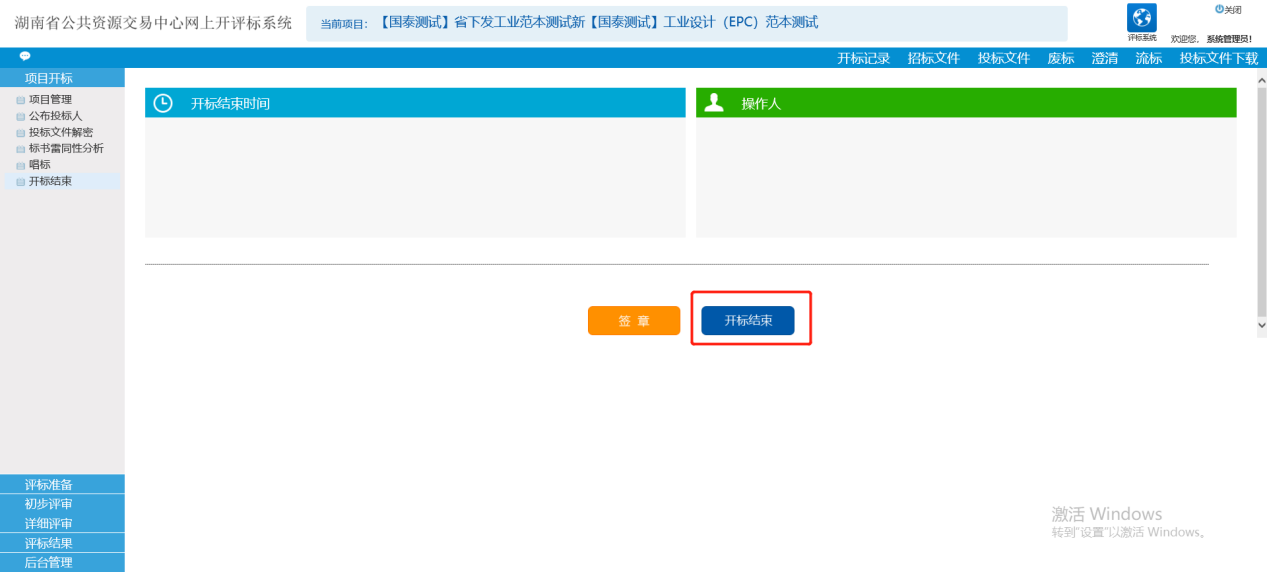       开标结束后会出现开标结束时间和操作人，点击页面按钮“签章”，弹出开标记录表签章页面，点击页面打印按钮，进行打印，打印完成后，线下进行代理以及监标人员签字。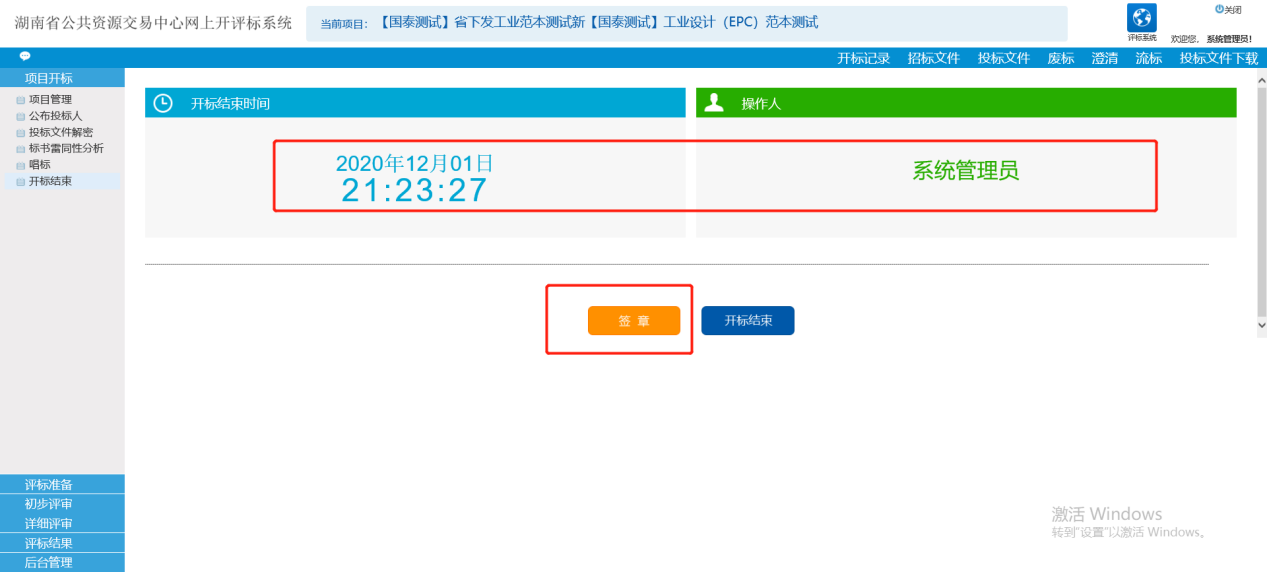 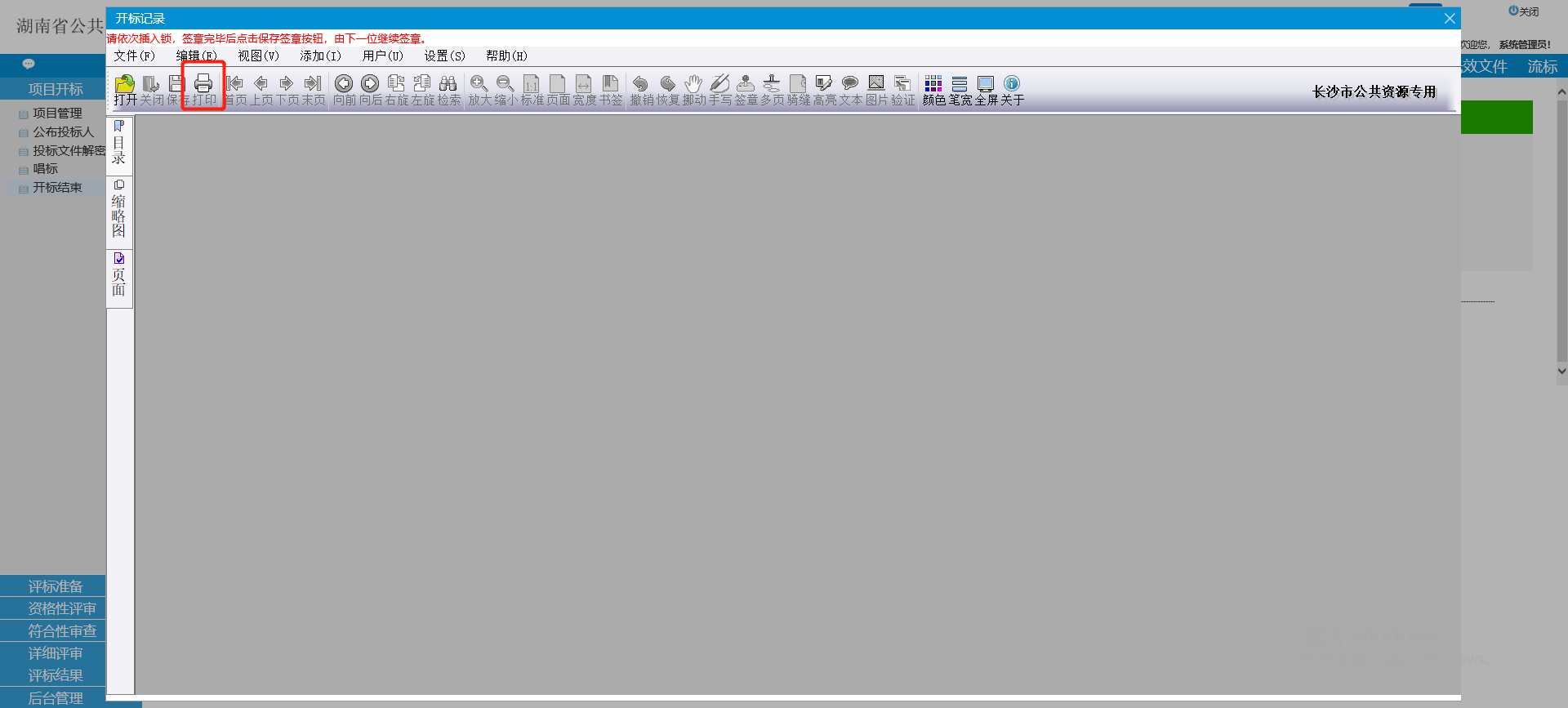 二、 评标准备2.1 招标文件导入点击左侧菜单“招标文件导入”，检查招标文件是否导入。
如果评标办法或招标文件未显示时，点击菜单“招标文件导入”，再点击页面左上角“导入”进行招标文件的重新导入。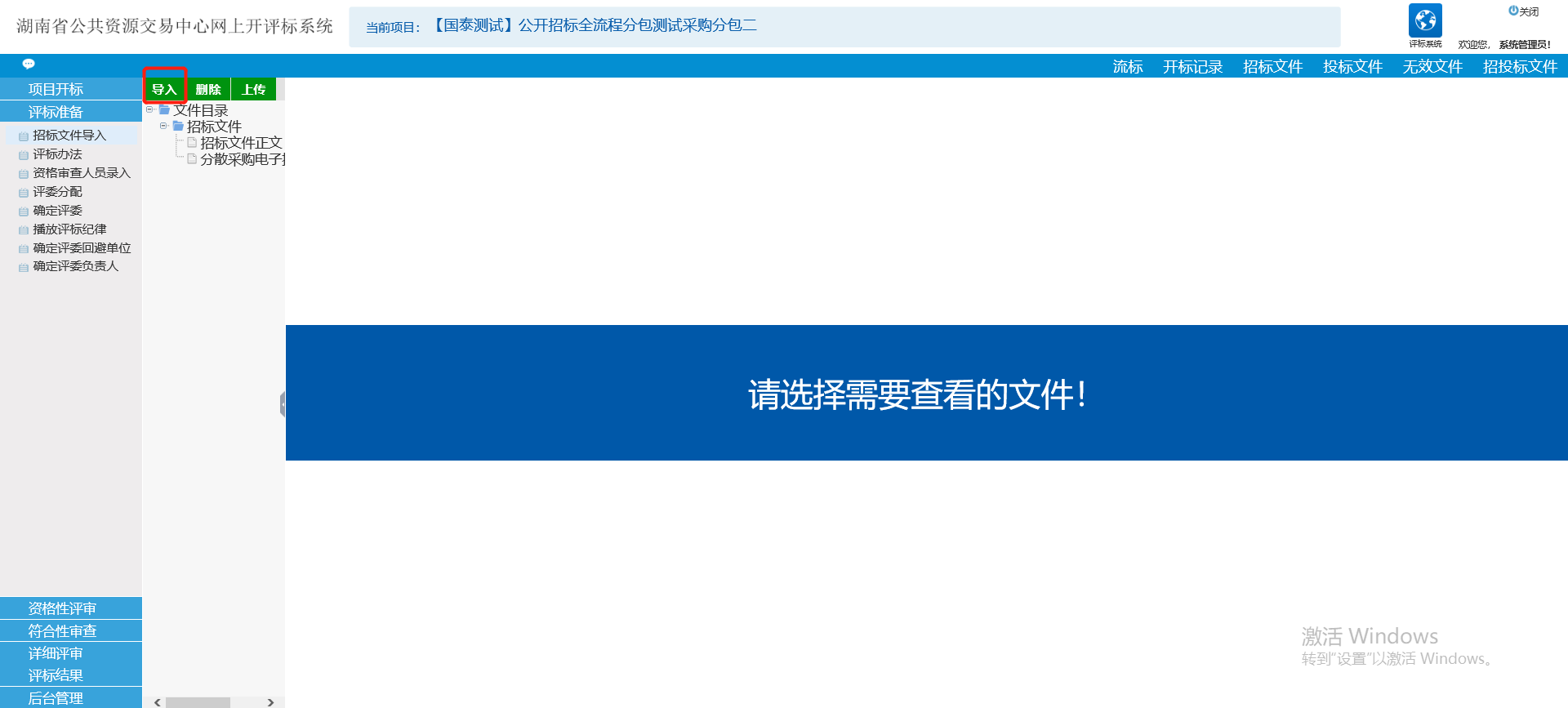 2.2、控制价和预算价录入点击左侧菜单控制价录入，在录入框里输入控制价，点击左侧菜单预算价录入，在录入框里输入预算价。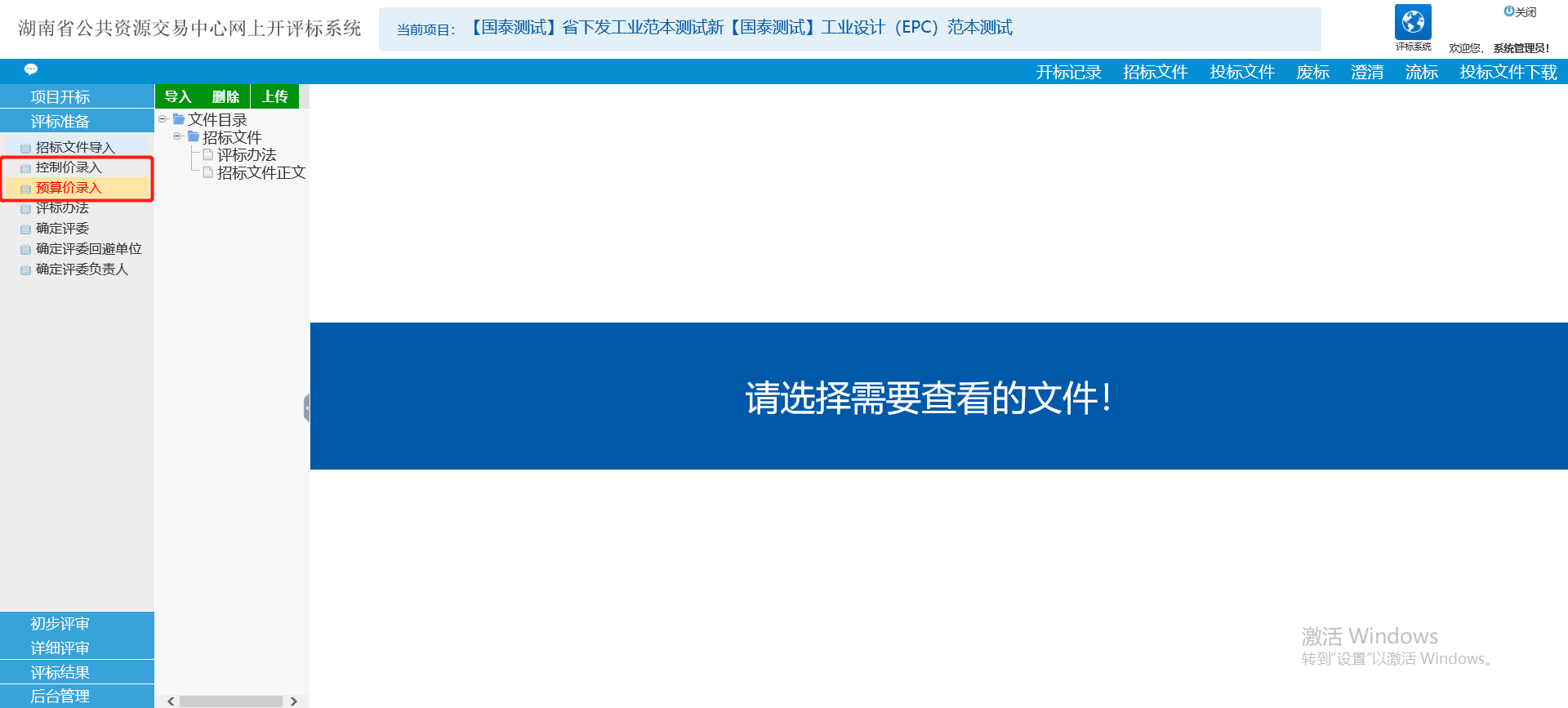 2.3、评标办法确定点击左侧菜单栏，核对评标办法是否设置正确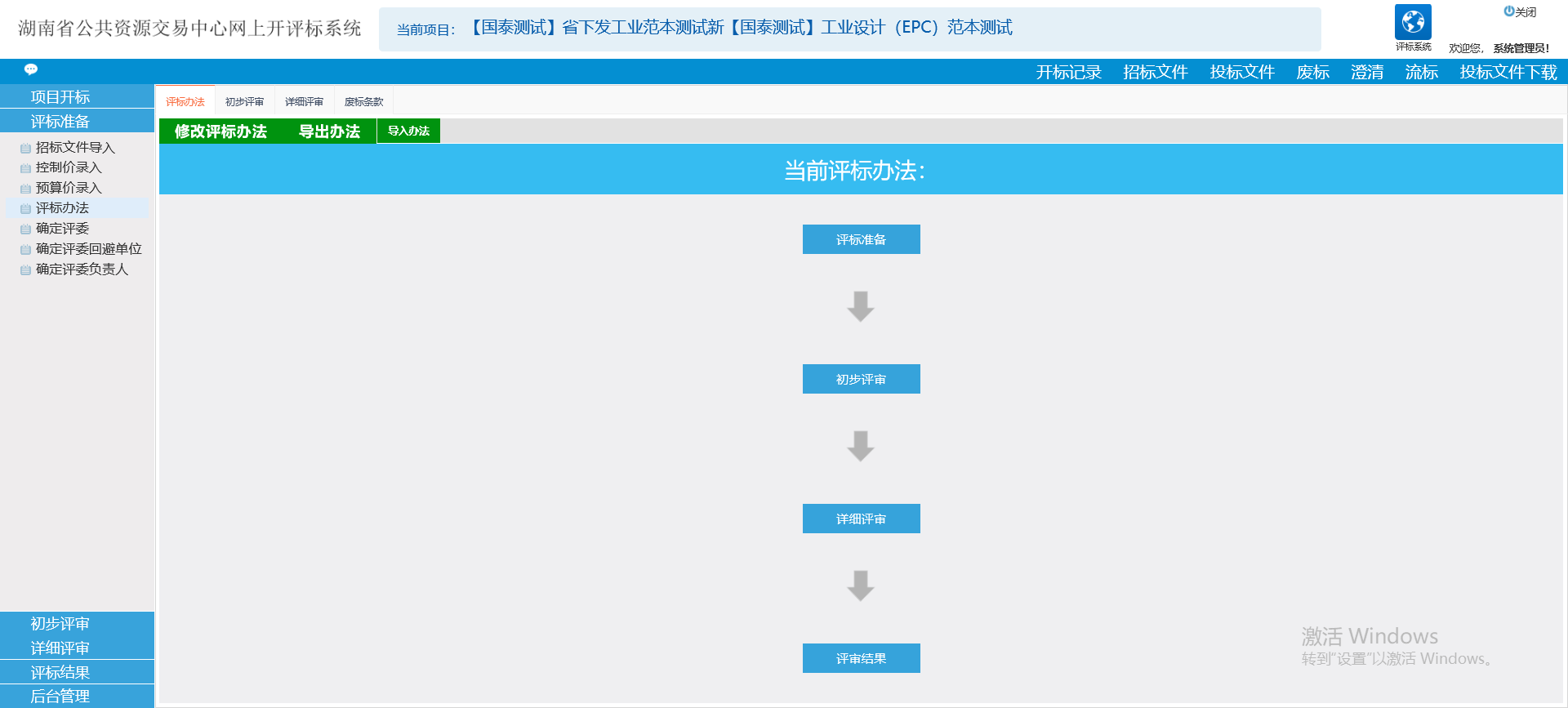 2.4、确定评委在确定评委菜单，依次录入评委信息，新增评委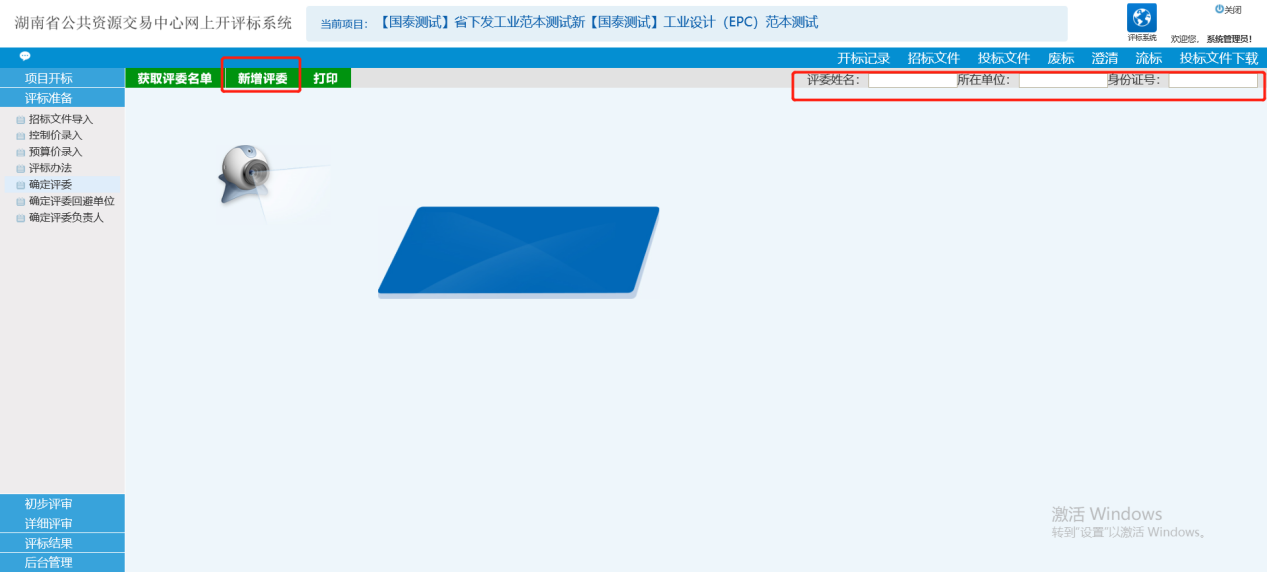 